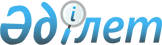 О внесении дополнений в решение акима Ауэзовского района города Алматы от 3 июня 2009 года N 6/10 "Об образовании избирательных участков по Ауэзовскому району города Алматы"
					
			Утративший силу
			
			
		
					Решение акима Ауэзовского района города Алматы от 17 января 2011 года N 01-05/1. Зарегистрировано в Департаменте юстиции города Алматы 17 января 2011 года за N 877. Утратило силу решением акима Ауэзовского района города Алматы от 21 апреля 2014 года N 01-05/3      Сноска. Утратило силу решением акима Ауэзовского района города Алматы от 21.04.2014 N 01-05/3 (вводится в действие по истечении десяти календарных дней после дня его первого официального опубликования).      В соответствии со статьей 23 Конституционного Закона Республики Казахстан «О выборах в Республике Казахстан», статьей 37 Закона Республики Казахстан «О местном государственном управлении и самоуправлении в Республике Казахстан», аким Ауэзовского района города Алматы РЕШИЛ:



      1. Внести в приложение решения акима Ауэзовского района города Алматы от 03 июня 2009 года № 6/10 «Об образовании избирательных участков по Ауэзовскому району города Алматы» (зарегистрированного в Департаменте юстиции города Алматы 22 июня 2009 года № 818, опубликованного в газетах «Алматы ақшамы» 23 июля 2009 года № 86, газете «Вечерний Алматы» 09 июля 2009 года № 79) дополнение, согласно  приложению к настоящему решению.

      2. Контроль за исполнением настоящего решения возложить на руководителя аппарата акима Ауэзовского района Алиярову Б.Ж.



      3. Настоящий нормативный правовой акт вводится в действие по истечении десяти календарных дней после дня первого его официального опубликования.      Аким Ауэзовского района                  Б.Торгаев

Приложение

к решению акима Ауэзовского

района города Алматы

от 17 января 2011 года № 01-05/1Избирательный участок № 9Центр: город Алматы, микрорайон 6, телефон 226-18-89.

Средняя школа № 86.Границы избирательного участка:Микрорайон 6, дома №№ 1-а, 21, 22, 23, 24, 25, 26, 26-а, 27, 28, 29, 30, 31, 32, 33, 34, 35, 36, 37, 38, 39, 40, 41, 42, 43, 44, 45, 45-а.

Микрорайон 10-а, дома №№ 2, 3, 4.Избирательный участок № 95Центр: город Алматы, микрорайон 6, телефон 226-18-99.

Средняя школа № 113.Границы избирательного участка:Микрорайон 7, дома №№ 1, 2, 3, 4,, 14, 15, 16, 17, 18, 19, 20, 21, 22, 23, 24, 35, 36, 37.Избирательный участок № 96Центр: город Алматы, микрорайон 6, телефон 26-18-98.

Средняя школа № 113.Границы избирательного участка:Микрорайон 6, дома №№ 4, 5, 6, 7, 8, 9, 10-а, 11, 12, 13, 14, 15, 16, 17, 17-а, 18, 18-а, 19, 19-а, 20, 46, 48, 50.Избирательный участок № 97Центр: город Алматы, микрорайон 6, телефон 226-18-90.

Средняя школа № 86.Границы избирательного участка:Микрорайон 6, дома №№ 1, 2, 3, 3-а, 3-б, 10, 53, 55, 57, 58, 59, 61.

Микрорайон 7 дома 5, 6, 7, 8, 9, 10, 12, 13, 11, 19-а.Избирательный участок № 151Центр: город Алматы, микрорайон Калкаман, телефон 297-31-69.

Средняя школа № 157.Границы избирательного участка:Микрорайон Калкаман-2 (бывший поселок Нижняя Каменка).

От улицы Токсына Кулбекова микрорайона Калкаман-2 (теплотрасса), по западной стороне улицы Актамберды жырау микрорайона Калкаман-2 (бывшая улица Исатая), в южном направлении до улицы Байзака батыра микрорайона Калкаман-2 (бывшая улица Ильича). По южной стороне улицы Байзака батыра микрорайона Калкаман-2 (бывшая улица Ильича), на запад, до улицы Ауэзова микрорайона Калкаман-2. По западной стороне улицы Ауэзова микрорайона Калкаман-2, до южной границы района. По северной стороне южной границы района, в западном направлении, до западной границы района. По восточной стороне западной границы района, на север, до улицы Эльжапара Абишева микрорайона Калкаман-2. По южной стороне улицы Эльжапара Абишева микрорайона Калкаман-2, до улицы Ауэзова микрорайона Калкаман-2. По западной стороне улицы Ауэзова микрорайона Калкаман-2, до улицы Токсына Кулбекова микрорайона Калкаман-2 (теплотрасса).Избирательный участок № 430Центр: город Алматы, микрорайон Калкаман, телефон 297-30-58.

Средняя школа № 157.Границы избирательного участка:От речки Каргалинка, на запад, по южной стороне улицы Токсына Кулбекова микрорайона Калкаман-2 (теплотрасса), до улицы Актамберды жырау микрорайона Калкаман-2 (бывшая улица Исатая). По восточной стороне улицы Актамберды жырау микрорайона Калкаман-2 (бывшая улица Исатая), на юг до улицы Байзака батыра микрорайона Калкаман-2 (бывшая улица Ильича). По северной стороне улицы Байзака батыра микрорайона Калкаман-2 (бывшая улица Ильича), до речки Каргалинка. По западной стороне речки Каргалинка, до улицы Токсына Кулбекова (теплотрасса) микрорайона Калкаман-2.Избирательный участок № 473Центр: город Алматы, микрорайон Калкаман, ул.Макатаева, 47.

Средняя школа -176.Границы избирательно участка:От речки Каргалинка, на запад по южной стороне улицы Байзака батыра (бывшая улица Ильича) микрорайона Калкаман-2, до улицы Ауэзова микрорайона Калкаман-2. По восточной стороне улицы Ауэзова микрорайона Калкаман-2, до забора Военного городка. По северной стороне забора Военного городка, на восток, до улицы Нагимбека Нурмагамбетова микрорайона Калкаман-2. По улице Нагимбека Нурмагамбетова микрорайона Калкаман-2, на восток до речки Каргалинка. По западному берегу речки Каргалинка, на север до улицы Байзака батыра (бывшая улица Ильича) микрорайона Калкаман-2.Избирательный участок № 428Центр: город Алматы, микрорайон Калкаман, телефон 269-00-92.

Городская клиническая больница № 7.Границы избирательного участка:От улицы Ауэзова микрорайона Калкаман-2, на запад по северной стороне улицы Эльжапара Абишева микрорайона Калкаман-2, до западной границы района (включая дома №№ 36, 38, 51, 53 по улице Саке батыра микрорайона Калкаман-2). По восточной стороне границы района на север, до проспекта Райымбека. По южной стороне проспекта Райымбека, на восток до улицы Ауэзова микрорайона Калкаман-2. По западной стороне улицы Ауэзова микрорайона Калкаман-2, до улицы Эльжапара Абишева.Избирательный участок № 482Центр: город Алматы, микрорайон Калкаман, телефон 269-00-98.

Городская клиническая больница № 1Границы избирательного участка:Микрорайон Алты-Алаш – полностью.

От улицы Ауэзова, по южной стороне проспекта Райымбека, до речки Каргалинка. По западному берегу речки Каргалинка, до улицы Токсына Кулбекова (теплотрасса) микрорайона Калкаман-2. По северной стороне улицы Токсына Кулбекова (теплотрасса) микрорайона Калкаман-2, до улицы Ауэзова микрорайона Калкаман-2. По восточной стороне улицы Ауэзова микрорайона Калкаман-2, до проспекта Райымбека (включая все дома по северной стороне улицы Токсына Кулбекова).Избирательный участок № 490Центр: город Алматы, микрорайон Калкаман, 3, улица Макатаева, 47.

Средняя школа № 176.Границы избирательного участка:От улицы Нагимбека Нурмагамбетова микрорайона Калкаман-2, по западному берегу речки Каргалинка, на юг, до улицы Джандосова ( исключая дома по улице Пионерская микрорайона Достык и дома по улице АФЦИНАО), и включая дома микрорайона Каменка-3). По северной стороне улицы Джандосова, на запад, до границы поселка Верхняя Каменка. По восточной стороне границы поселка Верхняя Каменка на север, до улицы Смета Кенесбаева микрорайона Калкаман-3. По северной стороне улицы Смета Кенесбаева микрорайона Калкаман-3, до улицы Ауэзова микрорайона Калкаман. По восточной стороне улицы Ауэзова микрорайона Калкаман, на север до забора Военного городка. По южной стороне забора Военного городка, до улицы Нагимбека Нурмагамбетова микрорайона Калкаман-2. По южной стороне улицы Нагимбека Нурмагамбетова микрорайона Калкаман-2, до речки Каргалинка.Избирательный участок № 128Центр: город Алматы, микрорайон Аксай-1, телефон 224-84-19.

Средняя школа № 133.Границы избирательного участка:Микрорайон Аксай-1-А дома, №№ 3, 4, 5, 6, 7, 8, 9, 10, 10А, 10Б, 17, 18, 21, 22, 23, 24, 25, 26, 26А, 27, 27Б, 28, 28Б, 29, 30, 31, 31А, 31Б, 32, 33, 34.Избирательный участок № 480Центр: город Алматы, мкр.Аксай-1, телефон 224-84-19.

Средняя школа № 133Границы избирательного участка:Микрорайон Аксай-1, дома, 11, 12, 13, 14, 15, 15А, 16, 17, 17А, 18, 19, 20, 21, 23, 24, 25.

Микрорайон Аксай 1-А, дома №№ 11, 12, 13, 14.
					© 2012. РГП на ПХВ «Институт законодательства и правовой информации Республики Казахстан» Министерства юстиции Республики Казахстан
				